    　　　　やまなし心のバリアフリー宣言事業所☆ この企業・事業所へのお問い合わせ先 　 ホームページ　 －（登録なし）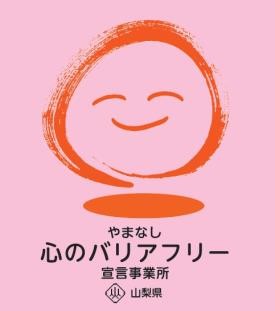 所在地   甲府市向町２７７担当部署　 －（登録なし）担当者   －（登録なし）電話番号   ０５５－２２３－２５００ＦＡＸ番号   ０５５－２２３－２５０１事業所名 社会福祉法人園樹会　障害者支援施設向徳舎宣言内容 ◇　全ての障害者に対して、障害を理由とする不当な差別をいたしません。◇　全ての障害者に対して、合理的な配慮の提供に努めます。◇　障害者と障害者でない者が相互に人格と個性を尊重し合いながら共に暮らすことができる共生社会の構築に係る取組を進めます。主な取組 ○　利用者様への言葉遣いおよび意思表示に留意した支援に心がけています。○　バリアフリーの施設づくりに取り組んでいます。○　利用者様の意見が反映できるように、利用者様の自治会を設け、月1回幹事会を開催しています。○　近隣の方にも理解が深まるよう「納涼祭」に参加していただくなど、地域に開かれた施設づくりに努めています。